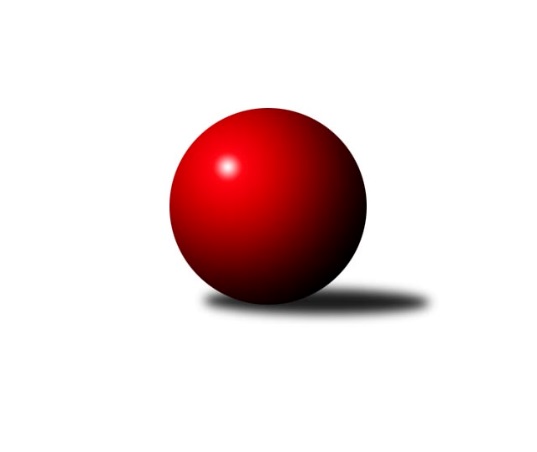 Č.11Ročník 2009/2010	16.7.2024 Krajský přebor OL 2009/2010Statistika 11. kolaTabulka družstev:		družstvo	záp	výh	rem	proh	skore	sety	průměr	body	plné	dorážka	chyby	1.	Spartak Přerov ˝C˝	10	8	0	2	104 : 56 	(65.5 : 54.5)	2536	16	1732	804	32.8	2.	KKŽ Šternberk ˝A˝	11	8	0	3	108 : 68 	(71.5 : 60.5)	2476	16	1725	751	40.3	3.	KK Zábřeh  ˝C˝	10	7	0	3	98 : 62 	(62.0 : 52.0)	2451	14	1705	746	36.3	4.	TJ Kovohutě Břidličná ˝B˝	10	7	0	3	96 : 64 	(62.5 : 57.5)	2482	14	1714	767	37.8	5.	KK Lipník nad Bečvou ˝A˝	10	5	0	5	88 : 72 	(65.5 : 48.5)	2462	10	1711	751	39	6.	TJ Horní Benešov ˝C˝	10	5	0	5	84 : 76 	(69.0 : 51.0)	2442	10	1689	753	35.6	7.	KK Šumperk ˝C˝	10	5	0	5	81 : 79 	(58.0 : 62.0)	2469	10	1705	764	38.6	8.	TJ Pozemstav Prostějov	10	5	0	5	81 : 79 	(58.5 : 49.5)	2450	10	1722	728	39.8	9.	SK Olomouc Sigma MŽ	10	5	0	5	76 : 84 	(60.0 : 60.0)	2476	10	1716	760	37.9	10.	TJ Tatran Litovel	11	4	0	7	79 : 97 	(66.5 : 65.5)	2445	8	1692	753	36.2	11.	SKK Jeseník ˝B˝	10	3	0	7	62 : 98 	(53.5 : 66.5)	2406	6	1680	726	40.7	12.	TJ Horní Benešov ˝E˝	10	2	0	8	52 : 108 	(38.5 : 69.5)	2374	4	1652	721	43.3	13.	TJ Sokol Mohelnice	10	2	0	8	47 : 113 	(43.0 : 77.0)	2411	4	1698	713	47.8Tabulka doma:		družstvo	záp	výh	rem	proh	skore	sety	průměr	body	maximum	minimum	1.	KK Lipník nad Bečvou ˝A˝	6	5	0	1	69 : 27 	(45.5 : 20.5)	2420	10	2476	2296	2.	KK Zábřeh  ˝C˝	5	5	0	0	60 : 20 	(38.5 : 21.5)	2549	10	2636	2508	3.	TJ Pozemstav Prostějov	6	5	0	1	61 : 35 	(41.5 : 18.5)	2470	10	2510	2424	4.	KKŽ Šternberk ˝A˝	5	4	0	1	56 : 24 	(35.0 : 25.0)	2470	8	2533	2438	5.	Spartak Přerov ˝C˝	4	4	0	0	46 : 18 	(28.5 : 19.5)	2598	8	2618	2579	6.	TJ Horní Benešov ˝C˝	5	4	0	1	50 : 30 	(37.0 : 23.0)	2519	8	2600	2418	7.	SK Olomouc Sigma MŽ	4	3	0	1	40 : 24 	(30.0 : 18.0)	2529	6	2556	2488	8.	KK Šumperk ˝C˝	5	3	0	2	44 : 36 	(29.5 : 30.5)	2597	6	2664	2486	9.	SKK Jeseník ˝B˝	5	3	0	2	44 : 36 	(32.5 : 27.5)	2448	6	2539	2316	10.	TJ Tatran Litovel	6	3	0	3	51 : 45 	(40.5 : 31.5)	2527	6	2559	2473	11.	TJ Sokol Mohelnice	4	2	0	2	32 : 32 	(23.0 : 25.0)	2536	4	2617	2454	12.	TJ Kovohutě Břidličná ˝B˝	5	2	0	3	34 : 46 	(28.5 : 31.5)	2391	4	2449	2362	13.	TJ Horní Benešov ˝E˝	6	1	0	5	30 : 66 	(28.5 : 43.5)	2418	2	2466	2344Tabulka venku:		družstvo	záp	výh	rem	proh	skore	sety	průměr	body	maximum	minimum	1.	TJ Kovohutě Břidličná ˝B˝	5	5	0	0	62 : 18 	(34.0 : 26.0)	2504	10	2673	2368	2.	Spartak Přerov ˝C˝	6	4	0	2	58 : 38 	(37.0 : 35.0)	2526	8	2692	2435	3.	KKŽ Šternberk ˝A˝	6	4	0	2	52 : 44 	(36.5 : 35.5)	2477	8	2658	2310	4.	KK Zábřeh  ˝C˝	5	2	0	3	38 : 42 	(23.5 : 30.5)	2431	4	2580	2199	5.	KK Šumperk ˝C˝	5	2	0	3	37 : 43 	(28.5 : 31.5)	2437	4	2586	2202	6.	SK Olomouc Sigma MŽ	6	2	0	4	36 : 60 	(30.0 : 42.0)	2467	4	2521	2399	7.	TJ Horní Benešov ˝C˝	5	1	0	4	34 : 46 	(32.0 : 28.0)	2453	2	2584	2353	8.	TJ Horní Benešov ˝E˝	4	1	0	3	22 : 42 	(10.0 : 26.0)	2359	2	2459	2175	9.	TJ Tatran Litovel	5	1	0	4	28 : 52 	(26.0 : 34.0)	2429	2	2515	2352	10.	TJ Pozemstav Prostějov	4	0	0	4	20 : 44 	(17.0 : 31.0)	2445	0	2568	2319	11.	KK Lipník nad Bečvou ˝A˝	4	0	0	4	19 : 45 	(20.0 : 28.0)	2472	0	2532	2389	12.	SKK Jeseník ˝B˝	5	0	0	5	18 : 62 	(21.0 : 39.0)	2397	0	2521	2244	13.	TJ Sokol Mohelnice	6	0	0	6	15 : 81 	(20.0 : 52.0)	2390	0	2631	2271Tabulka podzimní části:		družstvo	záp	výh	rem	proh	skore	sety	průměr	body	doma	venku	1.	Spartak Přerov ˝C˝	10	8	0	2	104 : 56 	(65.5 : 54.5)	2536	16 	4 	0 	0 	4 	0 	2	2.	KKŽ Šternberk ˝A˝	11	8	0	3	108 : 68 	(71.5 : 60.5)	2476	16 	4 	0 	1 	4 	0 	2	3.	KK Zábřeh  ˝C˝	10	7	0	3	98 : 62 	(62.0 : 52.0)	2451	14 	5 	0 	0 	2 	0 	3	4.	TJ Kovohutě Břidličná ˝B˝	10	7	0	3	96 : 64 	(62.5 : 57.5)	2482	14 	2 	0 	3 	5 	0 	0	5.	KK Lipník nad Bečvou ˝A˝	10	5	0	5	88 : 72 	(65.5 : 48.5)	2462	10 	5 	0 	1 	0 	0 	4	6.	TJ Horní Benešov ˝C˝	10	5	0	5	84 : 76 	(69.0 : 51.0)	2442	10 	4 	0 	1 	1 	0 	4	7.	KK Šumperk ˝C˝	10	5	0	5	81 : 79 	(58.0 : 62.0)	2469	10 	3 	0 	2 	2 	0 	3	8.	TJ Pozemstav Prostějov	10	5	0	5	81 : 79 	(58.5 : 49.5)	2450	10 	5 	0 	1 	0 	0 	4	9.	SK Olomouc Sigma MŽ	10	5	0	5	76 : 84 	(60.0 : 60.0)	2476	10 	3 	0 	1 	2 	0 	4	10.	TJ Tatran Litovel	11	4	0	7	79 : 97 	(66.5 : 65.5)	2445	8 	3 	0 	3 	1 	0 	4	11.	SKK Jeseník ˝B˝	10	3	0	7	62 : 98 	(53.5 : 66.5)	2406	6 	3 	0 	2 	0 	0 	5	12.	TJ Horní Benešov ˝E˝	10	2	0	8	52 : 108 	(38.5 : 69.5)	2374	4 	1 	0 	5 	1 	0 	3	13.	TJ Sokol Mohelnice	10	2	0	8	47 : 113 	(43.0 : 77.0)	2411	4 	2 	0 	2 	0 	0 	6Tabulka jarní části:		družstvo	záp	výh	rem	proh	skore	sety	průměr	body	doma	venku	1.	SKK Jeseník ˝B˝	0	0	0	0	0 : 0 	(0.0 : 0.0)	0	0 	0 	0 	0 	0 	0 	0 	2.	KK Šumperk ˝C˝	0	0	0	0	0 : 0 	(0.0 : 0.0)	0	0 	0 	0 	0 	0 	0 	0 	3.	KK Zábřeh  ˝C˝	0	0	0	0	0 : 0 	(0.0 : 0.0)	0	0 	0 	0 	0 	0 	0 	0 	4.	TJ Horní Benešov ˝C˝	0	0	0	0	0 : 0 	(0.0 : 0.0)	0	0 	0 	0 	0 	0 	0 	0 	5.	KK Lipník nad Bečvou ˝A˝	0	0	0	0	0 : 0 	(0.0 : 0.0)	0	0 	0 	0 	0 	0 	0 	0 	6.	KKŽ Šternberk ˝A˝	0	0	0	0	0 : 0 	(0.0 : 0.0)	0	0 	0 	0 	0 	0 	0 	0 	7.	TJ Kovohutě Břidličná ˝B˝	0	0	0	0	0 : 0 	(0.0 : 0.0)	0	0 	0 	0 	0 	0 	0 	0 	8.	TJ Pozemstav Prostějov	0	0	0	0	0 : 0 	(0.0 : 0.0)	0	0 	0 	0 	0 	0 	0 	0 	9.	TJ Tatran Litovel	0	0	0	0	0 : 0 	(0.0 : 0.0)	0	0 	0 	0 	0 	0 	0 	0 	10.	TJ Sokol Mohelnice	0	0	0	0	0 : 0 	(0.0 : 0.0)	0	0 	0 	0 	0 	0 	0 	0 	11.	SK Olomouc Sigma MŽ	0	0	0	0	0 : 0 	(0.0 : 0.0)	0	0 	0 	0 	0 	0 	0 	0 	12.	TJ Horní Benešov ˝E˝	0	0	0	0	0 : 0 	(0.0 : 0.0)	0	0 	0 	0 	0 	0 	0 	0 	13.	Spartak Přerov ˝C˝	0	0	0	0	0 : 0 	(0.0 : 0.0)	0	0 	0 	0 	0 	0 	0 	0 Zisk bodů pro družstvo:		jméno hráče	družstvo	body	zápasy	v %	dílčí body	sety	v %	1.	Petr Vácha 	Spartak Přerov ˝C˝ 	20	/	10	(100%)		/		(%)	2.	Jakub Mokoš 	TJ Tatran Litovel 	20	/	10	(100%)		/		(%)	3.	Pavel  Ďuriš ml. 	KKŽ Šternberk ˝A˝ 	18	/	11	(82%)		/		(%)	4.	Jitka Szczyrbová 	KK Lipník nad Bečvou ˝A˝ 	16	/	10	(80%)		/		(%)	5.	Jindřich Gavenda 	KKŽ Šternberk ˝A˝ 	16	/	11	(73%)		/		(%)	6.	Rostislav Petřík 	Spartak Přerov ˝C˝ 	15	/	10	(75%)		/		(%)	7.	Zdeněk Macháček ml 	KK Lipník nad Bečvou ˝A˝ 	15	/	10	(75%)		/		(%)	8.	Rostislav  Cundrla 	SKK Jeseník ˝B˝ 	14	/	9	(78%)		/		(%)	9.	Zdeněk Fiury ml. ml.	TJ Kovohutě Břidličná ˝B˝ 	14	/	9	(78%)		/		(%)	10.	Zdeněk Kment 	TJ Horní Benešov ˝C˝ 	12	/	7	(86%)		/		(%)	11.	Václav Kovařík 	TJ Pozemstav Prostějov 	12	/	8	(75%)		/		(%)	12.	Zdeněk   Macháček st. 	KK Lipník nad Bečvou ˝A˝ 	12	/	9	(67%)		/		(%)	13.	Petr Otáhal 	TJ Kovohutě Břidličná ˝B˝ 	12	/	9	(67%)		/		(%)	14.	Zdeněk Chmela ml.	TJ Kovohutě Břidličná ˝B˝ 	12	/	9	(67%)		/		(%)	15.	Zdeněk Šebesta 	TJ Sokol Mohelnice 	12	/	10	(60%)		/		(%)	16.	Jan Kolář 	KK Zábřeh  ˝C˝ 	12	/	10	(60%)		/		(%)	17.	Miroslav Hyc 	SK Olomouc Sigma MŽ 	12	/	10	(60%)		/		(%)	18.	Josef Sitta st. 	KK Zábřeh  ˝C˝ 	12	/	10	(60%)		/		(%)	19.	Michal Blažek 	TJ Horní Benešov ˝C˝ 	12	/	10	(60%)		/		(%)	20.	Emil Pick 	KKŽ Šternberk ˝A˝ 	12	/	10	(60%)		/		(%)	21.	Martin Sedlář 	KK Šumperk ˝C˝ 	10	/	5	(100%)		/		(%)	22.	Petr Rak 	TJ Horní Benešov ˝C˝ 	10	/	6	(83%)		/		(%)	23.	Zdeněk Fiury st. st.	TJ Kovohutě Břidličná ˝B˝ 	10	/	8	(63%)		/		(%)	24.	Josef Veselý 	TJ Kovohutě Břidličná ˝B˝ 	10	/	8	(63%)		/		(%)	25.	Milan Vymazal 	KK Šumperk ˝C˝ 	10	/	9	(56%)		/		(%)	26.	Martin Zaoral 	TJ Pozemstav Prostějov 	10	/	9	(56%)		/		(%)	27.	Alexandr Rájoš 	KK Šumperk ˝C˝ 	10	/	9	(56%)		/		(%)	28.	Jiří Malíšek 	SK Olomouc Sigma MŽ 	10	/	10	(50%)		/		(%)	29.	Jaromíra Smejkalová 	SKK Jeseník ˝B˝ 	10	/	10	(50%)		/		(%)	30.	Petr Pick 	KKŽ Šternberk ˝A˝ 	10	/	10	(50%)		/		(%)	31.	Jaromír Martiník 	TJ Horní Benešov ˝E˝ 	9	/	9	(50%)		/		(%)	32.	Miroslav Sigmund 	TJ Tatran Litovel 	9	/	10	(45%)		/		(%)	33.	Jaroslav Jílek 	TJ Sokol Mohelnice 	9	/	10	(45%)		/		(%)	34.	Jaromír Vondra 	KK Šumperk ˝C˝ 	8	/	4	(100%)		/		(%)	35.	Miroslav Adámek 	TJ Pozemstav Prostějov 	8	/	6	(67%)		/		(%)	36.	Jan Stískal 	TJ Pozemstav Prostějov 	8	/	7	(57%)		/		(%)	37.	František Baslar 	SK Olomouc Sigma MŽ 	8	/	8	(50%)		/		(%)	38.	Michael Dostál 	TJ Horní Benešov ˝C˝ 	8	/	8	(50%)		/		(%)	39.	Eva Křápková 	SKK Jeseník ˝B˝ 	8	/	8	(50%)		/		(%)	40.	Jiří Srovnal 	KK Zábřeh  ˝C˝ 	8	/	8	(50%)		/		(%)	41.	Jaromír Janošec 	TJ Tatran Litovel 	8	/	9	(44%)		/		(%)	42.	Stanislav Feike 	TJ Pozemstav Prostějov 	8	/	9	(44%)		/		(%)	43.	Petr Dankovič 	TJ Horní Benešov ˝C˝ 	8	/	10	(40%)		/		(%)	44.	Rostislav Pelz 	KK Lipník nad Bečvou ˝A˝ 	8	/	10	(40%)		/		(%)	45.	Pavel Jüngling 	SK Olomouc Sigma MŽ 	8	/	10	(40%)		/		(%)	46.	Petr Malíšek 	SK Olomouc Sigma MŽ 	8	/	10	(40%)		/		(%)	47.	Richard Štětka 	KK Lipník nad Bečvou ˝A˝ 	7	/	10	(35%)		/		(%)	48.	Jiří Michálek 	KK Zábřeh  ˝C˝ 	6	/	3	(100%)		/		(%)	49.	Petr Axman 	TJ Tatran Litovel 	6	/	4	(75%)		/		(%)	50.	Jiří Kohoutek 	Spartak Přerov ˝C˝ 	6	/	4	(75%)		/		(%)	51.	Jiří Fárek 	SKK Jeseník ˝B˝ 	6	/	5	(60%)		/		(%)	52.	Miroslav Fric 	KK Šumperk ˝C˝ 	6	/	5	(60%)		/		(%)	53.	Martin Liška 	KK Zábřeh  ˝C˝ 	6	/	5	(60%)		/		(%)	54.	Robert Kučerka 	TJ Horní Benešov ˝C˝ 	6	/	6	(50%)		/		(%)	55.	Michal Rašťák 	TJ Horní Benešov ˝E˝ 	6	/	6	(50%)		/		(%)	56.	Zdeněk Vojáček 	KKŽ Šternberk ˝A˝ 	6	/	6	(50%)		/		(%)	57.	Václav Šubert 	KKŽ Šternberk ˝A˝ 	6	/	7	(43%)		/		(%)	58.	Ondřej Machút 	SK Olomouc Sigma MŽ 	6	/	8	(38%)		/		(%)	59.	Vilém Zeiner 	KK Lipník nad Bečvou ˝A˝ 	6	/	8	(38%)		/		(%)	60.	Ludvík Vymazal 	TJ Tatran Litovel 	6	/	8	(38%)		/		(%)	61.	Michal Klich 	TJ Horní Benešov ˝C˝ 	6	/	9	(33%)		/		(%)	62.	Miloslav Krchov 	TJ Kovohutě Břidličná ˝B˝ 	6	/	9	(33%)		/		(%)	63.	Rostislav Krejčí 	TJ Sokol Mohelnice 	6	/	10	(30%)		/		(%)	64.	Michal Symerský 	Spartak Přerov ˝C˝ 	5	/	5	(50%)		/		(%)	65.	Michal Albrecht 	KK Zábřeh  ˝C˝ 	4	/	2	(100%)		/		(%)	66.	Iveta Krejčová 	TJ Sokol Mohelnice 	4	/	2	(100%)		/		(%)	67.	Dominik Prokop 	KK Zábřeh  ˝C˝ 	4	/	2	(100%)		/		(%)	68.	Jiří Chytil 	Spartak Přerov ˝C˝ 	4	/	2	(100%)		/		(%)	69.	David Janušík 	Spartak Přerov ˝C˝ 	4	/	3	(67%)		/		(%)	70.	Jaroslav Navrátil 	TJ Tatran Litovel 	4	/	3	(67%)		/		(%)	71.	Jaroslav Krejčí 	Spartak Přerov ˝C˝ 	4	/	3	(67%)		/		(%)	72.	Jiří Karafiát 	KK Zábřeh  ˝C˝ 	4	/	4	(50%)		/		(%)	73.	Karel Meissel 	TJ Pozemstav Prostějov 	4	/	4	(50%)		/		(%)	74.	Jan Karlík 	Spartak Přerov ˝C˝ 	4	/	4	(50%)		/		(%)	75.	Jiří Vrba 	SKK Jeseník ˝B˝ 	4	/	5	(40%)		/		(%)	76.	Karel Kučera 	SKK Jeseník ˝B˝ 	4	/	5	(40%)		/		(%)	77.	Kamil Kovařík 	TJ Horní Benešov ˝E˝ 	4	/	5	(40%)		/		(%)	78.	Václav Kupka 	KK Zábřeh  ˝C˝ 	4	/	5	(40%)		/		(%)	79.	Věra Urbášková 	KK Zábřeh  ˝C˝ 	4	/	6	(33%)		/		(%)	80.	Luděk Zeman 	TJ Horní Benešov ˝E˝ 	4	/	6	(33%)		/		(%)	81.	Jaromír Rabenseifner 	KK Šumperk ˝C˝ 	4	/	6	(33%)		/		(%)	82.	Pavel Smejkal 	KKŽ Šternberk ˝A˝ 	4	/	6	(33%)		/		(%)	83.	Václav Pumprla 	Spartak Přerov ˝C˝ 	4	/	7	(29%)		/		(%)	84.	Josef Suchan 	KK Šumperk ˝C˝ 	4	/	7	(29%)		/		(%)	85.	Vladimír Štrbík 	TJ Kovohutě Břidličná ˝B˝ 	4	/	8	(25%)		/		(%)	86.	Petr Polášek 	TJ Sokol Mohelnice 	4	/	8	(25%)		/		(%)	87.	Zdeněk Hrabánek 	KK Šumperk ˝C˝ 	4	/	9	(22%)		/		(%)	88.	Miroslav Adámek 	KK Šumperk ˝C˝ 	3	/	2	(75%)		/		(%)	89.	Jakub Marušinec 	TJ Pozemstav Prostějov 	3	/	3	(50%)		/		(%)	90.	Zbyněk Tesař 	TJ Horní Benešov ˝E˝ 	3	/	9	(17%)		/		(%)	91.	Jiří Vrobel 	TJ Tatran Litovel 	2	/	1	(100%)		/		(%)	92.	Zdeněk Palyza 	KK Šumperk ˝C˝ 	2	/	1	(100%)		/		(%)	93.	Marek Ollinger 	KK Zábřeh  ˝C˝ 	2	/	1	(100%)		/		(%)	94.	Anna Drlíková 	TJ Sokol Mohelnice 	2	/	1	(100%)		/		(%)	95.	Jaroslav Černošek 	SK Olomouc Sigma MŽ 	2	/	1	(100%)		/		(%)	96.	Martin Spisar 	TJ Pozemstav Prostějov 	2	/	1	(100%)		/		(%)	97.	Miroslav Ondrouch 	KK Lipník nad Bečvou ˝A˝ 	2	/	1	(100%)		/		(%)	98.	Dušan Říha 	KKŽ Šternberk ˝A˝ 	2	/	1	(100%)		/		(%)	99.	Eva Paňáková 	TJ Pozemstav Prostějov 	2	/	1	(100%)		/		(%)	100.	Kamil Axman 	TJ Tatran Litovel 	2	/	1	(100%)		/		(%)	101.	Stanislav Beňa st.	Spartak Přerov ˝C˝ 	2	/	2	(50%)		/		(%)	102.	Břetislav Sobota 	SK Olomouc Sigma MŽ 	2	/	2	(50%)		/		(%)	103.	Jana Martiníková 	TJ Horní Benešov ˝E˝ 	2	/	2	(50%)		/		(%)	104.	Zdeněk Žanda 	TJ Horní Benešov ˝C˝ 	2	/	2	(50%)		/		(%)	105.	Miloslav  Petrů 	TJ Horní Benešov ˝E˝ 	2	/	2	(50%)		/		(%)	106.	Jaroslav  Koppa 	KK Lipník nad Bečvou ˝A˝ 	2	/	2	(50%)		/		(%)	107.	Antonín Guman 	KK Zábřeh  ˝C˝ 	2	/	2	(50%)		/		(%)	108.	Pavel Černohous 	TJ Pozemstav Prostějov 	2	/	2	(50%)		/		(%)	109.	David Pospíšil 	KKŽ Šternberk ˝A˝ 	2	/	3	(33%)		/		(%)	110.	Ondřej Matula 	TJ Pozemstav Prostějov 	2	/	3	(33%)		/		(%)	111.	Miroslav Setinský 	SKK Jeseník ˝B˝ 	2	/	3	(33%)		/		(%)	112.	Miroslav Jemelík 	SKK Jeseník ˝B˝ 	2	/	4	(25%)		/		(%)	113.	Ľudovit Kumi 	TJ Sokol Mohelnice 	2	/	5	(20%)		/		(%)	114.	Jaroslav Ďulík 	TJ Tatran Litovel 	2	/	5	(20%)		/		(%)	115.	Jiří Hradílek 	Spartak Přerov ˝C˝ 	2	/	5	(20%)		/		(%)	116.	Dominik Tesař 	TJ Horní Benešov ˝E˝ 	2	/	6	(17%)		/		(%)	117.	Jaroslav Vidim 	TJ Tatran Litovel 	2	/	7	(14%)		/		(%)	118.	Jiří Vrba 	SKK Jeseník ˝B˝ 	0	/	1	(0%)		/		(%)	119.	Jaroslav Koudelný 	TJ Sokol Mohelnice 	0	/	1	(0%)		/		(%)	120.	Petr Kozák 	TJ Horní Benešov ˝C˝ 	0	/	1	(0%)		/		(%)	121.	Jiří Fiala 	TJ Tatran Litovel 	0	/	1	(0%)		/		(%)	122.	Alena Vrbová 	SKK Jeseník ˝B˝ 	0	/	1	(0%)		/		(%)	123.	Jaroslav Rabenseifer st. 	KK Šumperk ˝C˝ 	0	/	1	(0%)		/		(%)	124.	Dušan Sedláček 	TJ Sokol Mohelnice 	0	/	1	(0%)		/		(%)	125.	Marek  Navrátil 	Spartak Přerov ˝C˝ 	0	/	1	(0%)		/		(%)	126.	Hana Ollingerová 	KK Zábřeh  ˝C˝ 	0	/	1	(0%)		/		(%)	127.	Jaroslav Navrátil 	SKK Jeseník ˝B˝ 	0	/	1	(0%)		/		(%)	128.	Jiří Fiala 	KK Šumperk ˝C˝ 	0	/	1	(0%)		/		(%)	129.	Miroslav Mrkos 	KK Šumperk ˝C˝ 	0	/	1	(0%)		/		(%)	130.	Jan Reif 	SK Olomouc Sigma MŽ 	0	/	1	(0%)		/		(%)	131.	Zdeňka Habartová 	TJ Horní Benešov ˝E˝ 	0	/	2	(0%)		/		(%)	132.	Martin Jindra 	TJ Tatran Litovel 	0	/	2	(0%)		/		(%)	133.	Renata Semlerová 	TJ Sokol Mohelnice 	0	/	2	(0%)		/		(%)	134.	Jana Fousková 	SKK Jeseník ˝B˝ 	0	/	2	(0%)		/		(%)	135.	Alois Šafařík 	TJ Tatran Litovel 	0	/	2	(0%)		/		(%)	136.	Dagmar Jílková 	TJ Sokol Mohelnice 	0	/	2	(0%)		/		(%)	137.	Petr  Šulák ml. 	SKK Jeseník ˝B˝ 	0	/	6	(0%)		/		(%)	138.	Pavel Hrnčíř 	TJ Horní Benešov ˝E˝ 	0	/	7	(0%)		/		(%)	139.	Zdeněk Sobota 	TJ Sokol Mohelnice 	0	/	8	(0%)		/		(%)Průměry na kuželnách:		kuželna	průměr	plné	dorážka	chyby	výkon na hráče	1.	KK Šumperk, 1-4	2603	1794	809	31.9	(433.9)	2.	TJ Spartak Přerov, 1-6	2554	1743	810	36.6	(425.7)	3.	TJ MEZ Mohelnice, 1-2	2543	1755	787	42.1	(423.9)	4.	TJ Tatran Litovel (stará), 1-2	2502	1731	771	37.8	(417.2)	5.	KK Zábřeh, 1-4	2495	1733	761	36.7	(415.8)	6.	SK Sigma MŽ Olomouc, 1-2	2494	1722	771	40.1	(415.7)	7.	 Horní Benešov, 1-4	2474	1717	756	40.0	(412.5)	8.	SKK Jeseník, 1-4	2429	1685	744	38.2	(404.8)	9.	KKŽ Šternberk, 1-2	2424	1684	740	38.6	(404.1)	10.	TJ  Prostějov, 1-4	2422	1690	732	44.3	(403.7)	11.	TJ Kovohutě Břidličná, 1-2	2401	1664	736	41.3	(400.3)	12.	KK Lipník nad Bečvou, 1-2	2358	1639	719	45.2	(393.0)Nejlepší výkony na kuželnách:KK Šumperk, 1-4TJ Kovohutě Břidličná ˝B˝	2673	6. kolo	Martin Sedlář 	KK Šumperk ˝C˝	479	2. koloKK Šumperk ˝C˝	2664	2. kolo	Emil Pick 	KKŽ Šternberk ˝A˝	475	8. koloKK Šumperk ˝C˝	2658	9. kolo	Milan Vymazal 	KK Šumperk ˝C˝	468	2. koloKKŽ Šternberk ˝A˝	2658	8. kolo	Josef Veselý 	TJ Kovohutě Břidličná ˝B˝	467	6. koloTJ Sokol Mohelnice	2631	2. kolo	Zdeněk Fiury ml. ml.	TJ Kovohutě Břidličná ˝B˝	464	6. koloKK Šumperk ˝C˝	2620	8. kolo	Alexandr Rájoš 	KK Šumperk ˝C˝	459	2. koloTJ Pozemstav Prostějov	2568	9. kolo	Zdeněk Fiury st. st.	TJ Kovohutě Břidličná ˝B˝	459	6. koloKK Šumperk ˝C˝	2555	4. kolo	Jindřich Gavenda 	KKŽ Šternberk ˝A˝	458	8. koloSK Olomouc Sigma MŽ	2521	4. kolo	Václav Kovařík 	TJ Pozemstav Prostějov	457	9. koloKK Šumperk ˝C˝	2486	6. kolo	Alexandr Rájoš 	KK Šumperk ˝C˝	454	9. koloTJ Spartak Přerov, 1-6Spartak Přerov ˝C˝	2618	8. kolo	Rostislav  Cundrla 	SKK Jeseník ˝B˝	502	6. koloSpartak Přerov ˝C˝	2602	10. kolo	Rostislav Petřík 	Spartak Přerov ˝C˝	484	8. koloSpartak Přerov ˝C˝	2594	1. kolo	Rostislav Petřík 	Spartak Přerov ˝C˝	475	1. koloSpartak Přerov ˝C˝	2579	6. kolo	Petr Vácha 	Spartak Přerov ˝C˝	469	10. koloKK Lipník nad Bečvou ˝A˝	2532	1. kolo	Petr Vácha 	Spartak Přerov ˝C˝	456	1. koloKK Zábřeh  ˝C˝	2527	8. kolo	Jiří Srovnal 	KK Zábřeh  ˝C˝	454	8. koloSKK Jeseník ˝B˝	2521	6. kolo	Jitka Szczyrbová 	KK Lipník nad Bečvou ˝A˝	454	1. koloTJ Horní Benešov ˝E˝	2459	10. kolo	Petr Vácha 	Spartak Přerov ˝C˝	453	8. kolo		. kolo	Rostislav Petřík 	Spartak Přerov ˝C˝	452	6. kolo		. kolo	Petr Vácha 	Spartak Přerov ˝C˝	451	6. koloTJ MEZ Mohelnice, 1-2Spartak Přerov ˝C˝	2692	7. kolo	Petr Vácha 	Spartak Přerov ˝C˝	469	7. koloTJ Sokol Mohelnice	2617	7. kolo	Rostislav Krejčí 	TJ Sokol Mohelnice	463	7. koloKK Zábřeh  ˝C˝	2580	10. kolo	Rostislav Petřík 	Spartak Přerov ˝C˝	463	7. koloTJ Sokol Mohelnice	2557	3. kolo	Jaroslav Jílek 	TJ Sokol Mohelnice	462	7. koloTJ Sokol Mohelnice	2516	1. kolo	Michal Symerský 	Spartak Přerov ˝C˝	459	7. koloTJ Pozemstav Prostějov	2490	3. kolo	Petr Polášek 	TJ Sokol Mohelnice	455	3. koloTJ Sokol Mohelnice	2454	10. kolo	Miloslav  Petrů 	TJ Horní Benešov ˝E˝	449	1. koloTJ Horní Benešov ˝E˝	2442	1. kolo	Ľudovit Kumi 	TJ Sokol Mohelnice	447	7. kolo		. kolo	Jiří Srovnal 	KK Zábřeh  ˝C˝	446	10. kolo		. kolo	Jaroslav Krejčí 	Spartak Přerov ˝C˝	446	7. koloTJ Tatran Litovel (stará), 1-2KKŽ Šternberk ˝A˝	2609	1. kolo	Pavel  Ďuriš ml. 	KKŽ Šternberk ˝A˝	476	1. koloKK Šumperk ˝C˝	2586	10. kolo	Kamil Axman 	TJ Tatran Litovel	462	1. koloTJ Tatran Litovel	2559	6. kolo	Jaromír Vondra 	KK Šumperk ˝C˝	458	10. koloTJ Tatran Litovel	2556	10. kolo	Jaromír Janošec 	TJ Tatran Litovel	456	6. koloTJ Tatran Litovel	2542	1. kolo	Jindřich Gavenda 	KKŽ Šternberk ˝A˝	456	1. koloTJ Tatran Litovel	2531	2. kolo	Emil Pick 	KKŽ Šternberk ˝A˝	455	1. koloTJ Tatran Litovel	2498	4. kolo	Miroslav Sigmund 	TJ Tatran Litovel	454	10. koloSK Olomouc Sigma MŽ	2489	6. kolo	Alexandr Rájoš 	KK Šumperk ˝C˝	454	10. koloTJ Kovohutě Břidličná ˝B˝	2486	8. kolo	Miroslav Sigmund 	TJ Tatran Litovel	450	6. koloTJ Tatran Litovel	2473	8. kolo	Miroslav Hyc 	SK Olomouc Sigma MŽ	447	6. koloKK Zábřeh, 1-4KK Zábřeh  ˝C˝	2636	7. kolo	Michal Albrecht 	KK Zábřeh  ˝C˝	485	7. koloKK Zábřeh  ˝C˝	2555	1. kolo	Zdeněk Hrabánek 	KK Šumperk ˝C˝	455	3. koloTJ Horní Benešov ˝C˝	2539	7. kolo	Martin Liška 	KK Zábřeh  ˝C˝	452	1. koloKK Zábřeh  ˝C˝	2529	9. kolo	Petr Rak 	TJ Horní Benešov ˝C˝	449	7. koloKK Zábřeh  ˝C˝	2518	3. kolo	Jiří Srovnal 	KK Zábřeh  ˝C˝	447	3. koloKK Zábřeh  ˝C˝	2508	5. kolo	Rostislav  Cundrla 	SKK Jeseník ˝B˝	445	9. koloKK Šumperk ˝C˝	2459	3. kolo	Josef Sitta st. 	KK Zábřeh  ˝C˝	443	9. koloTJ Tatran Litovel	2425	5. kolo	Ondřej Machút 	SK Olomouc Sigma MŽ	440	1. koloSK Olomouc Sigma MŽ	2406	1. kolo	Jan Kolář 	KK Zábřeh  ˝C˝	439	3. koloSKK Jeseník ˝B˝	2375	9. kolo	Michal Albrecht 	KK Zábřeh  ˝C˝	438	1. koloSK Sigma MŽ Olomouc, 1-2Spartak Přerov ˝C˝	2568	9. kolo	Jiří Malíšek 	SK Olomouc Sigma MŽ	464	5. koloSK Olomouc Sigma MŽ	2556	9. kolo	Petr Vácha 	Spartak Přerov ˝C˝	459	9. koloSK Olomouc Sigma MŽ	2544	11. kolo	Jiří Malíšek 	SK Olomouc Sigma MŽ	454	11. koloSK Olomouc Sigma MŽ	2529	5. kolo	František Baslar 	SK Olomouc Sigma MŽ	454	11. koloSK Olomouc Sigma MŽ	2488	3. kolo	Rostislav Petřík 	Spartak Přerov ˝C˝	450	9. koloKK Lipník nad Bečvou ˝A˝	2477	3. kolo	Miroslav Hyc 	SK Olomouc Sigma MŽ	445	9. koloTJ Pozemstav Prostějov	2404	5. kolo	Petr Malíšek 	SK Olomouc Sigma MŽ	443	9. koloTJ Sokol Mohelnice	2389	11. kolo	Jiří Kohoutek 	Spartak Přerov ˝C˝	443	9. kolo		. kolo	František Baslar 	SK Olomouc Sigma MŽ	441	3. kolo		. kolo	František Baslar 	SK Olomouc Sigma MŽ	441	9. kolo Horní Benešov, 1-4TJ Horní Benešov ˝C˝	2600	8. kolo	Michal Blažek 	TJ Horní Benešov ˝C˝	468	6. koloTJ Horní Benešov ˝C˝	2584	9. kolo	Michal Blažek 	TJ Horní Benešov ˝C˝	463	9. koloTJ Horní Benešov ˝C˝	2567	6. kolo	Rostislav Krejčí 	TJ Sokol Mohelnice	457	6. koloKK Šumperk ˝C˝	2537	5. kolo	Zdeněk Chmela ml.	TJ Kovohutě Břidličná ˝B˝	454	10. koloTJ Horní Benešov ˝C˝	2523	4. kolo	Petr Rak 	TJ Horní Benešov ˝C˝	451	8. koloTJ Tatran Litovel	2515	7. kolo	Zbyněk Tesař 	TJ Horní Benešov ˝E˝	450	11. koloTJ Kovohutě Břidličná ˝B˝	2513	10. kolo	Petr Vácha 	Spartak Přerov ˝C˝	450	4. koloSK Olomouc Sigma MŽ	2503	8. kolo	Michal Klich 	TJ Horní Benešov ˝C˝	449	1. koloSpartak Přerov ˝C˝	2494	4. kolo	Jakub Mokoš 	TJ Tatran Litovel	449	7. koloTJ Horní Benešov ˝C˝	2489	1. kolo	František Baslar 	SK Olomouc Sigma MŽ	449	8. koloSKK Jeseník, 1-4SKK Jeseník ˝B˝	2539	3. kolo	Rostislav  Cundrla 	SKK Jeseník ˝B˝	460	3. koloSKK Jeseník ˝B˝	2510	8. kolo	Rostislav  Cundrla 	SKK Jeseník ˝B˝	452	10. koloTJ Tatran Litovel	2496	3. kolo	Jiří Fárek 	SKK Jeseník ˝B˝	449	3. koloSK Olomouc Sigma MŽ	2485	10. kolo	Jiří Fárek 	SKK Jeseník ˝B˝	446	5. koloSKK Jeseník ˝B˝	2461	10. kolo	Jiří Vrba 	SKK Jeseník ˝B˝	445	8. koloSKK Jeseník ˝B˝	2415	5. kolo	Rostislav  Cundrla 	SKK Jeseník ˝B˝	442	8. koloTJ Horní Benešov ˝C˝	2394	5. kolo	Jakub Mokoš 	TJ Tatran Litovel	440	3. koloTJ Kovohutě Břidličná ˝B˝	2368	1. kolo	Pavel Jüngling 	SK Olomouc Sigma MŽ	435	10. koloSKK Jeseník ˝B˝	2316	1. kolo	Jaromíra Smejkalová 	SKK Jeseník ˝B˝	430	3. koloTJ Sokol Mohelnice	2306	8. kolo	Petr Rak 	TJ Horní Benešov ˝C˝	429	5. koloKKŽ Šternberk, 1-2KKŽ Šternberk ˝A˝	2533	7. kolo	Jindřich Gavenda 	KKŽ Šternberk ˝A˝	460	7. koloKKŽ Šternberk ˝A˝	2474	3. kolo	Petr Vácha 	Spartak Přerov ˝C˝	460	5. koloKK Zábřeh  ˝C˝	2467	11. kolo	Emil Pick 	KKŽ Šternberk ˝A˝	451	3. koloKKŽ Šternberk ˝A˝	2467	11. kolo	Jindřich Gavenda 	KKŽ Šternberk ˝A˝	450	9. koloSpartak Přerov ˝C˝	2458	5. kolo	Petr Pick 	KKŽ Šternberk ˝A˝	442	7. koloKKŽ Šternberk ˝A˝	2440	5. kolo	Petr Pick 	KKŽ Šternberk ˝A˝	439	11. koloKKŽ Šternberk ˝A˝	2438	9. kolo	David Pospíšil 	KKŽ Šternberk ˝A˝	438	11. koloTJ Horní Benešov ˝C˝	2393	3. kolo	Pavel  Ďuriš ml. 	KKŽ Šternberk ˝A˝	436	7. koloTJ Sokol Mohelnice	2330	9. kolo	Marek Ollinger 	KK Zábřeh  ˝C˝	435	11. koloSKK Jeseník ˝B˝	2244	7. kolo	Pavel Smejkal 	KKŽ Šternberk ˝A˝	432	7. koloTJ  Prostějov, 1-4TJ Pozemstav Prostějov	2510	8. kolo	Václav Kovařík 	TJ Pozemstav Prostějov	451	10. koloKK Lipník nad Bečvou ˝A˝	2491	8. kolo	Jan Stískal 	TJ Pozemstav Prostějov	448	4. koloTJ Pozemstav Prostějov	2486	2. kolo	Stanislav Feike 	TJ Pozemstav Prostějov	447	8. koloTJ Pozemstav Prostějov	2466	10. kolo	Rostislav Pelz 	KK Lipník nad Bečvou ˝A˝	446	8. koloTJ Pozemstav Prostějov	2466	4. kolo	Jindřich Gavenda 	KKŽ Šternberk ˝A˝	443	10. koloTJ Pozemstav Prostějov	2424	11. kolo	Stanislav Feike 	TJ Pozemstav Prostějov	442	11. koloSKK Jeseník ˝B˝	2416	2. kolo	Jitka Szczyrbová 	KK Lipník nad Bečvou ˝A˝	439	8. koloKKŽ Šternberk ˝A˝	2414	10. kolo	Karel Meissel 	TJ Pozemstav Prostějov	436	2. koloTJ Tatran Litovel	2352	11. kolo	David Pospíšil 	KKŽ Šternberk ˝A˝	435	10. koloKK Zábřeh  ˝C˝	2199	4. kolo	Jan Stískal 	TJ Pozemstav Prostějov	435	2. koloTJ Kovohutě Břidličná, 1-2Spartak Přerov ˝C˝	2507	11. kolo	Zdeněk Fiury ml. ml.	TJ Kovohutě Břidličná ˝B˝	441	7. koloTJ Kovohutě Břidličná ˝B˝	2449	5. kolo	Emil Pick 	KKŽ Šternberk ˝A˝	437	4. koloKKŽ Šternberk ˝A˝	2444	4. kolo	František Baslar 	SK Olomouc Sigma MŽ	433	2. koloTJ Kovohutě Břidličná ˝B˝	2404	11. kolo	Zdeněk Fiury ml. ml.	TJ Kovohutě Břidličná ˝B˝	430	5. koloSK Olomouc Sigma MŽ	2399	2. kolo	Petr Vácha 	Spartak Přerov ˝C˝	427	11. koloKK Lipník nad Bečvou ˝A˝	2389	5. kolo	Jaroslav Krejčí 	Spartak Přerov ˝C˝	424	11. koloTJ Kovohutě Břidličná ˝B˝	2377	7. kolo	Rostislav Petřík 	Spartak Přerov ˝C˝	421	11. koloTJ Kovohutě Břidličná ˝B˝	2365	4. kolo	Zdeněk   Macháček st. 	KK Lipník nad Bečvou ˝A˝	421	5. koloTJ Kovohutě Břidličná ˝B˝	2362	2. kolo	Jindřich Gavenda 	KKŽ Šternberk ˝A˝	421	4. koloTJ Pozemstav Prostějov	2319	7. kolo	Pavel  Ďuriš ml. 	KKŽ Šternberk ˝A˝	419	4. koloKK Lipník nad Bečvou, 1-2KK Lipník nad Bečvou ˝A˝	2476	9. kolo	Petr Pick 	KKŽ Šternberk ˝A˝	442	6. koloKK Lipník nad Bečvou ˝A˝	2475	7. kolo	Zdeněk   Macháček st. 	KK Lipník nad Bečvou ˝A˝	440	2. koloKK Lipník nad Bečvou ˝A˝	2473	6. kolo	Vilém Zeiner 	KK Lipník nad Bečvou ˝A˝	439	7. koloKK Lipník nad Bečvou ˝A˝	2402	11. kolo	Zdeněk Macháček ml 	KK Lipník nad Bečvou ˝A˝	438	9. koloKK Lipník nad Bečvou ˝A˝	2395	4. kolo	Dominik Prokop 	KK Zábřeh  ˝C˝	435	2. koloKK Zábřeh  ˝C˝	2384	2. kolo	Jitka Szczyrbová 	KK Lipník nad Bečvou ˝A˝	431	7. koloTJ Tatran Litovel	2356	9. kolo	Petr Axman 	TJ Tatran Litovel	430	9. koloTJ Horní Benešov ˝C˝	2353	11. kolo	Jakub Mokoš 	TJ Tatran Litovel	429	9. koloKKŽ Šternberk ˝A˝	2310	6. kolo	Zdeněk Hrabánek 	KK Šumperk ˝C˝	429	7. koloKK Lipník nad Bečvou ˝A˝	2296	2. kolo	Rostislav Pelz 	KK Lipník nad Bečvou ˝A˝	429	4. koloČetnost výsledků:	9.0 : 7.0	1x	6.0 : 10.0	7x	4.0 : 12.0	9x	2.0 : 14.0	4x	16.0 : 0.0	2x	15.0 : 1.0	1x	14.0 : 2.0	11x	13.0 : 3.0	1x	12.0 : 4.0	14x	10.0 : 6.0	14x	0.0 : 16.0	2x